Муниципальное казенное общеобразовательное учреждение«Чилгирская средняя общеобразовательная школа»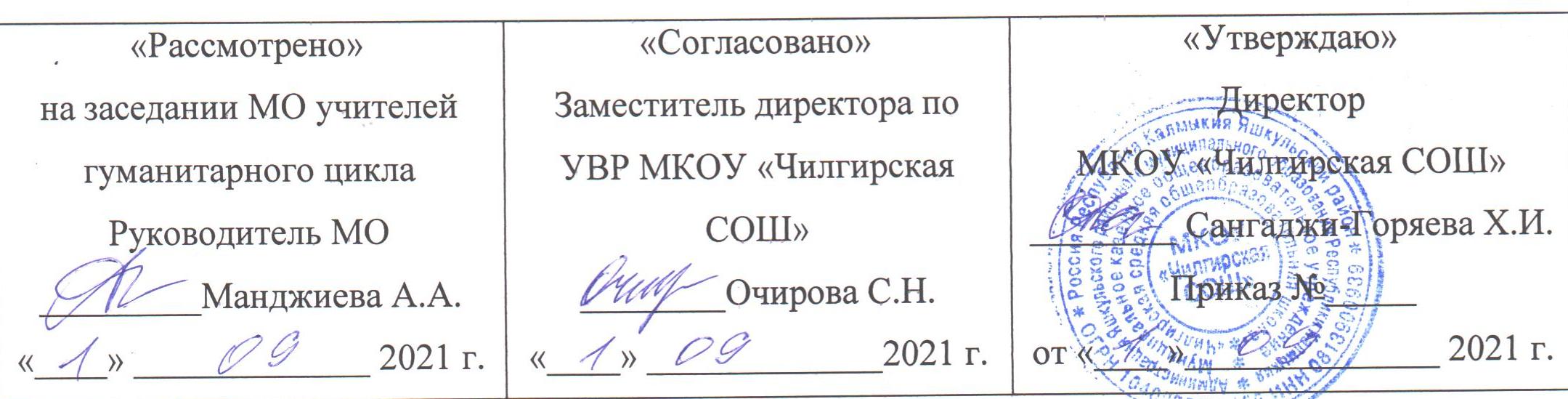 РАБОЧАЯ ПРОГРАММАпо предмету (курсу) «Иностранный язык» (английский язык)для  10  классана 2021- 2022 учебный годСоставитель: учитель английского языкаДжугрунова Майя БорисовнаПояснительная запискаПредлагаемая Рабочая программа предназначена для учащихся 10-х классов общеобразовательных учреждений и составлена в соответствии с требованиями Федерального государственного образовательного стандарта основного общего образования, с учётом концепции духовно-нравственного воспитания и планируемых результатов освоения основной образовательной программы среднего общего образования. За основу данной рабочей программы взяты  «Примерные программы общеобразовательных учреждений по английскому языку 10 – 11 классы», / В. Г. Апальков. – М., Просвещение, 2010., а также учебно-методический комплект  «Английский язык». 10 класс: учеб. для общеобразоват. учреждений/ О.В. Афанасьева, Дж. Дули, И.В. Михеева, Б. Оби, В. Эванс. – М.: Express Publishing: Просвещение, 2012. – 248 с.: ил.УМК «Английский в фокусе» состоит из:• учебника;• рабочей тетради;• книги для учителя;• книги для чтения;• языкового портфеля;• CD для работы в классе;• CD  для  самостоятельной работы;• Веб-сайт курса (companion website);• сборник  контрольных  заданий.Рабочая программа рассчитана на 102 часа школьного учебного плана при нагрузке 3 часа в неделю. В связи с интеграцией России в единое европейское образовательное пространство усиливается процесс модернизации российской школьной системы образования. В результате этого процесса обновляются цели, задачи и содержание обучения иностранным языкам в школе.В свете происходящих изменений в коммуникации все более актуальными становятся такие виды речевой деятельности, как письмо и чтение. Поэтому следует отметить, что большую актуальность приобретает обучение именно этим видам речевой деятельности.Цели обучения английскому языкуСогласно федеральному базисному учебному плану для общеобразовательных учреждений Российской Федерации изучение иностранного языка в целом и английского в частности направлено на достижение следующих целей:дальнейшее развитие иноязычной коммуникативной компетенции в совокупности ее составляющих – речевой, языковой, социокультурной, компенсаторной, учебно-познавательной:речевая компетенция – развитие коммуникативных умений в четырех основных видах речевой деятельности (говорении, аудировании, чтении, письме);языковая компетенция – овладение новыми языковыми средствами (фонетическими, орфографическими, лексическими, грамматическими) в соответствии c темами, сферами и ситуациями общения, отобранными для основной школы; освоение знаний о языковых явлениях изучаемого языка, разных способах выражения мысли в родном и изучаемом языке;социокультурная компетенция – приобщение учащихся к культуре, традициям и реалиям стран/страны изучаемого иностранного языка в рамках тем, сфер и ситуаций общения, отвечающих опыту, интересам, психологическим особенностям учащихся, формирование умения представлять свою страну, ее культуру в условиях иноязычного межкультурного общения;компенсаторная компетенция – развитие умений выходить из положения в условиях дефицита языковых средств при получении и передаче информации;учебно-познавательная компетенция – дальнейшее развитие общих и специальных учебных умений; ознакомление с доступными учащимся способами и приемами самостоятельного изучения языков и культур, в том числе с использованием новых информационных технологий;развитие и воспитание у школьников понимания важности изучения иностранного языка в современном мире и потребности пользоваться им как средством общения, познания, самореализации и социальной адаптации; воспитание качеств гражданина, патриота; развитие национального самосознания, стремления к взаимопониманию между людьми разных сообществ, толерантного отношения к проявлениям иной культуры.Исходя из сформулированных выше целей, изучение английского языка в старшей школе направлено на решение следующих задач: расширение лингвистического кругозора старших школьников; обобщение ранее изученного языкового материала, необходимого для овладения устной и письменной речью на иностранном языке на допороговом уровне (А2); использование двуязычных и одноязычных (толковых) словарей и другой справочной литературы; развитие умений ориентироваться в письменном и аудиотексте на иностранном языке; развитие умений обобщать информацию, выделять ее из различных источников; использование выборочного перевода для достижения понимания текста; интерпретация языковых средств, отражающих особенности культуры англоязычных стран; участие в проектной деятельности межпредметного характера, в том числе с использованием Интернет.Цель рабочей программы - конкретизировать формирование коммуникативной компетенции учащихся, т.е. способности и готовности осуществлять межличностное и межкультурное общение в четырех видах речевой деятельности для данного года обучения.Требования к уровню подготовки учащихся 10-го классаВ результате изучения иностранного языка на базовом уровне ученик должен: знать/пониматьзначения новых лексических единиц, связанных с тематикой данного этапа обучения и соответствующими ситуациями общения, в т.ч. оценочной лексики, реплик-клише, речевого этикета, отражающих особенности культуры страны/ стран изучаемого языка;значение изученных грамматических явлений в расширенном объеме (видовременные, неличные и неопределенно-личные формы глагола, формы условного наклонения, косвенная речь/косвенный вопрос, побуждение и др., согласование времен);страноведческую информацию из аутентичных источников, обогащающую социальный опыт школьников: сведения о стране/ странах изучаемого языка, их науке и культуре, исторических и современных реалиях, общественных деятелях, месте в мировом сообществе и мировой культуре, взаимоотношениях с нашей страной, языковые средства и правила речевого и неречевого поведения в соответствии со сферой общения и социальным статусом партнера. уметьГоворениевести  диалог,  используя  оценочные  суждения  в  ситуациях  официального  и неофициального общения (в рамке изученной тематики); рассказывать о себе, своих планах; участвовать в обсуждении проблем в связи с прочитанным/ прослушанным иноязычным текстом, соблюдая правила речевого этикета;рассказывать о своем окружении, рассуждать в рамках изученной тематики и проблематики; представлять социокультурный портрет своей страны и страны/стран изучаемого языка;Аудированиеотносительно полно и точно понимать высказывания собеседника в распространенных стандартных ситуациях повседневного общения, понимать основное содержание и извлекать необходимую информацию из различных аудио- и видеоматериалов; прагматических (объявления, прогноз погоды), публицистических (интервью, репортаж), соответствующих тематике данной ступени обучения;Чтениечитать аутентичные тексты различных стилей: публицистические, художественные, научно-популярные,   прагматические, используя   основные   виды   чтения (ознакомительное,    изучающее,    поисковое/просмотровое)    в    зависимости    от коммуникативной задачи; Письменная речь писать личное письмо, заполнять анкету, письменно излагать сведения о себе в форме, принятой в стране/странах изучаемого языка, делать выписки из иноязычного текста;использовать приобретенные знания и умения в практической деятельности и повседневной жизни для:общения   с   представителями   других   стран,   ориентации   в   современном поликультурном мире;получения сведений из иноязычных источников информации, (в том числе через Интернет), необходимых в  целях образования и самообразования; расширения возможностей в выборе будущей профессиональной деятельности;изучения ценностей мировой культуры, культурного населения и достижений других стран; ознакомления представителей зарубежных стран с культурой и достижениями России.Коммуникативные уменияГоворение Диалогическая речь Совершенствование умений участвовать в диалогах этикетного характера, диалогах-расспросах, диалогах-побуждениях к действию, диалогах-обменах информацией, а также в диалогах смешанного типа, включающих элементы разных типов диалогов на основе новой тематики, в тематических ситуациях официального и неофициального повседневного общения.Развитие умений:участвовать в беседе/дискуссии на знакомую тему;осуществлять запрос информации;обращаться за разъяснениями;выражать свое отношение к высказыванию партнера, свое мнение по обсуждаемой теме.Объем диалогов - до 6-7 реплик со стороны каждого учащегося. Монологическая речьСовершенствование умений устно выступать с сообщениями в связи с увиденным, прочитанным, по результатам работы над иноязычным проектом. Развитие умений:делать   сообщения,   содержащие   наиболее   важную   информацию   по теме/проблеме;кратко передавать содержание полученной информации;рассказывать о себе, своем окружении, своих планах, обосновывая свои намерения/поступки;рассуждать о фактах/событиях, приводя гримеры, аргументы, делая выводы;описывать особенности жизни и культуры своей страны и страны/стран изучаемого языка.Объем монологического высказывания 12-15 фраз.АудированиеДальнейшее развитие понимания на слух (с различной степенью полноты и точности) высказываний собеседников в процессе общения, а также содержание аутентичных аудио- и видеоматериалов различных жанров и длительности звучания до 3-х минут:понимания основного содержания несложных звучащих текстов монологического и диалогического характера: теле- и радиопередач в рамках изучаемых тем;выборочного понимания необходимой информации в объявлениях и информационной рекламе;относительно   полного   понимания   высказываний    собеседника   в     наиболее распространенных стандартных ситуациях повседневного общения. Развитие умений:отделять главную информацию от второстепенной;выявлять наиболее значимые факты;определять свое отношение к ним, извлекать из аудио текста необходимую/интересующую информацию.ЧтениеДальнейшее развитие всех основных видов чтения аутентичных текстов различных стилей: публицистических, научно-популярных, художественных, прагматических, а также текстов из разных областей знания (с учетом межпредметных связей):ознакомительного чтения - с целью понимания основного содержания сообщений, репортажей, отрывков из произведений художественной литературы, несложных публикаций научно-познавательного характера;изучающего  чтения  с  целью  полного  и  точного   понимания   информации прагматических текстов (инструкций, рецептов, статистических данных);просмотрового/поискового чтения с целью выборочного понимания необходимой/интересующей информации из текста, статьи, проспекта.Развитие умений: выделять основные факты;отделять главную информацию от второстепенной;предвосхищать возможные события/факты;раскрывать причинно-следственные связи между фактами;понимать аргументацию;извлекать необходимую/интересующую информацию;определять свое отношение к прочитанному.Письменная речьРазвитие умений:писать личное письмо, заполнять анкеты, бланки; излагать сведения о себе в форме, принятой в англоязычных странах (автобиография/резюме);составлять план, тезисы устного/письменного сообщения, в том числе на основе выписок из текста;расспрашивать в личном письме о новостях и сообщать их;рассказывать об отдельных фактах/событиях своей жизни, выражая свои суждения и чувства;описывать свои планы на будущее.Компенсаторные уменияСовершенствование следующих умений:пользоваться языковой и контекстуальной догадкой при чтении и аудировании;прогнозировать содержание текста по заголовку/началу текста, использовать текстовые опоры различного рода (подзаголовки, таблицы, графики, шрифтовые выделения, комментарии, сноски);игнорировать лексические и смысловые трудности, не влияющие на понимание основного содержания текста, использовать переспрос и словарные замены в процессе устноречевого общения; мимику; жесты.Учебно-познавательные уменияДальнейшее развитие общеучебных умений, связанных с приемами самостоятельного приобретения знаний:использовать двуязычный и одноязычный (толковый) словари и другую справочную литературу, в том числе лингвострановедческую;ориентироваться в письменном и аудиотексте на английском языке, обобщать информацию, фиксировать содержание сообщений, выделять нужную/основную информацию из различных источников на английском языке.Развитие специальных учебных умений:интерпретировать языковые средства, отражающие особенности иной культуры, использовать выборочный перевод для уточнения понимания текста на английском языке.Социокультурные знания и уменияДальнейшее развитие социокультурных знаний и умений происходит за счет углубления:социокультурных знаний о правилах вежливого поведения в стандартных ситуациях социально-бытовой, социально-культурной и учебно-трудовой сфер общения в иноязычной среде (включая этикет поведения при проживании в зарубежной семье, при приглашении в гости, а также этикет поведения в гостях); о языковых средствах, которые могут использоваться в ситуациях официального и неофициального характера;межпредметных  знаний  о  культурном  наследии  страны/стран, говорящих на английском  языке,  об условиях  жизни            разных  слоев  общества  в      ней/них, возможностях получения образования и трудоустройства, их    ценных ориентирах; этническом составе и религиозных особенностях стран.Для дальнейшего развития социокультурных умений использовать:необходимые языковые средства для выражения мнений (согласия/несогласия, отказа) в некатегоричной и неагрессивной форме, проявляя уважение к взглядам других;необходимые языковые средства, с помощью которых возможно представить родную страну и культуру в иноязычной среде, оказать помощь зарубежным гостям в ситуациях повседневного общения;формулы речевого этикета в рамках стандартных ситуаций общения.Основное содержание программыВесь учебный материал УМК-10 разделен на 8 блоков, каждый из которых включает в себя уроки из учебника, рабочей тетради, книги для чтения и заканчивается выполнением контрольного задания в Рабочей тетради под наименованием Test. Содержание тем учебного курсаКрепкие узы. Занятия подростков. Черты характера. Описание людей (внешность и характер). Подростковая мода в Великобритании. Подростки и дискриминация. Экологические проблемы современности.Жизнь и увлечения подростков. Подростки и свободное время. Подростки и деньги. Email другу. Спорт в Британии. Учёба и работа. Типы школ и школьная жизнь. Профессии. Написание резюме. Американские школы.Земля в опасности. Большой Барьерный Риф. Проблемы тропических лесов.Отпуск и каникулы. Путешествие в Непал. Отпуск: проблемы и жалобы. Путешествие по Темзе. Погода. Загрязнение рек и морей.Еда и здоровье. Еда. Диета. Пишем отчёт. Традиции Шотландии. Здоровье.Отдых и развлечения. Современные подростки. Развлечения. Пишем рецензию на фильм (представление). Кинотеатры в Британии и России. Музеи Лондона. Музыка.Наука и техника. Гаджеты. Электроника и проблемы с ней. Альтернативные источники энергии.Проектная деятельностьПроблемы экологии (плакат на тему «Переработка вторсырья»)Проблемы экологии (плакат на тему «Защитим тропические леса»)Проблемы экологии (буклет на тему «Защитим реки, озёра и моря»)Радуга едыРекламный плакат любимого фильмаПроблемы экологии (буклет на тему «Альтернативные источники энергии»)Плановых контрольных уроков – 2 часа, тестов – 7 часов.Организационные формы контроля: индивидуальный, фронтальный, групповой и парный. Кроме того, каждая из перечисленных форм контроля может осуществляться устно или письменно.КАЛЕНДАРНО-ТЕМАТИЧЕСКОЕ ПЛАНИРОВАНИЕ№ТемаКол-во часовКрепкие узы (12 ч)Крепкие узы (12 ч)Крепкие узы (12 ч)1Вводный урок. Занятия подростков12Черты характера13Времена группы Present 14Описание людей (внешность и характер)15-6Пишем неофициальное письмо27Подростковая мода в Великобритании18Подростки и дискриминация19Экологические проблемы современности110Готовимся к ЕГЭ111Урок самоконтроля и самокоррекции. Подготовка к тесту112Тест по теме «Крепкие узы»1Жизнь и увлечения подростков (12 ч)Жизнь и увлечения подростков (12 ч)Жизнь и увлечения подростков (12 ч)13Подростки и деньги114Подростки и свободное время115-16Грамматика: инфинитив, герундий и причастие I217-18Пишем электронное письмо.Email другу.219Спорт в Британии120Проблемы экологии: загрязнениевоздуха121-22Готовимся к ЕГЭ223Урок самоконтроля и самокоррекции. Подготовка к тесту.124Тест по теме «Жизнь и увлечения подростков»1Учеба и работа (12 ч)Учеба и работа (12 ч)Учеба и работа (12 ч)25Типы школ и школьная жизнь 126Профессии127-28Времена группы FutureШколы будущего229-30Написание резюме 231Американские школы132Проблемы экологии: защита животных133-34Готовимся к ЕГЭ235Урок самоконтроля и самокоррекции. Подготовка к тесту.136Тест по теме «Учеба и работа»1Земля в опасности (12 ч)Земля в опасности (12 ч)Земля в опасности (12 ч)37-38Экологические проблемы239-40Модальные глаголы241-42Пишем эссе243Большой Барьерный Риф144Проблемы тропических лесов145-46Готовимся к ЕГЭ247Урок самоконтроля и самокоррекции. Подготовка к тесту.148Контрольная работа №11Отпуск и каникулы (12 ч)Отпуск и каникулы (12 ч)Отпуск и каникулы (12 ч)49Путешествие в Непал150Отпуск: проблемы и жалобы151-52Грамматика: артикли253Грамматика: времена группы Past 154-55Пишем рассказ (историю)  256Путешествие по Темзе157Погода158Экология: загрязнение рек и морей159-60Готовимся к ЕГЭ261Урок самоконтроля и самокоррекции. Подготовка к тесту.162Тест по теме «Отпуск и каникулы»1Еда и здоровье (12 ч)Еда и здоровье (12 ч)Еда и здоровье (12 ч)63Еда164Диета165-66Грамматика: придаточные условные предложения267-68Пишем отчёт269Традиции Шотландии170Здоровье171Проблемы экологии: органическое земледелие172Готовимся к ЕГЭ173Урок самоконтроля и самокоррекции. Подготовка к тесту.174Тест по теме «Еда и здоровье»1Отдых и развлечения (12 ч)Отдых и развлечения (12 ч)Отдых и развлечения (12 ч)75Современные подростки176Развлечения177Грамматика: пассивный залог.Кинотеатры в Британии и России178-79Пишем рецензию на фильм (представление)280Музеи Лондона181Музыка182Экология: переработка бумаги183-84Готовимся к ЕГЭ285Урок самоконтроля и самокоррекции. Подготовка к тесту.186Тест по теме «Отдых и развлечения»1Наука и техника (16 ч)Наука и техника (16 ч)Наука и техника (16 ч)87-88Гаджеты289Электроника и проблемы с ней190-91Грамматика: косвенная речь292-93Пишем эссе (Opinion essay)294-95Учёные и изобретатели Британии296Экология: альтернативные источники энергии197-98Готовимся к ЕГЭ299Урок самоконтроля и самокоррекции. Подготовка к тесту.1100Тест по теме «Наука и техника»1101Итоговая  промежуточно -  аттестационная  контрольная  работа за курс английского языка  в 10 классе1102Итоговый  урок1ИтогоИтого102 ч.